Hyperice lasi Tartu Ülikooli Kehakultuuriteaduskonnal uurida vibratsiooniplatvormi mõju sportlase kehalisele töövõimele ning lihaste seisundile kasutades erinevaid vibratsiooni võnkesagedusi ja mõjutuste kestvusi. Sellest on kirjutatud ka ajakirjas "Jooksja". Artikkel annab ülevaate, kui hea abivahend see on sportlase treeningul. EOK teadusajakirja „Liikumine ja Sport“ selle aasta teises numbris on ilmumas artikkel, mis keskendub just vibratsiooni kasutamisele.Meie kahe populaarema toote tutvustus:VYPER (Väljamüügi hind 219€)
(foam roll koos vibratsiooni süsteemiga)

https://vimeo.com/114592842

https://vimeo.com/113880185

https://vimeo.com/113880184

https://vimeo.com/113880181

HYPERSPHERE (väljamüügi hind 175€)
(Vibratsiooni süsteemiga pall sobib lokaalsemaks taastuseks/massažiks)

https://vimeo.com/149451299

https://vimeo.com/149451305

https://vimeo.com/149451306

Kui kellegil on huvi ka teiste toodete vastu siis meie ametlik webshop asub leheküljel www.hyperice.eu 
Hetkel on need meie kaks kõige populaarsemat toodet, mida tellitakse meilt üle kogu Euroopa, aga oleme valmis tegema pakkumise ka teistele toodetele.
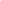 Hyperice pakkumine liikmesklubidele:

Hypersphere pall ja Vyper foam roll- 4 toote hinna eest saate 5 toodet ehk üks tasuta kauba peale!

Klubidele teeme ühekaupa ostetutest nendest toodetest 25€ allahindlust. Suurema tellimuse puhul teeksime veelgi suuremat allahindlust. 

Kontaktid:e-mail: sales@hyperice.euTel: (+372) 506 8449